Республика ДагестанКайтагский районМуниципальное казенное общеобразовательное учреждение «Шилягинская  средняя общеобразовательная школа »_______________________________________________________________                                                           Приказот 01 сентября 2019года					           	 №  8 Об организации деятельности  по противодействию коррупции                              в МКОУ  «Шилягинская  СОШ»Во исполнение Федерального закона №273-ФЗ «О противодействии коррупции» 
 					ПРИКАЗЫВАЮ:Обеспечить в полном объеме реализацию Комплекса мер, направленных на антикоррупционное воспитание и  недопущение незаконных сборов денежных средств с родителей (законных представителей) обучающихся образовательной организации.Утвердить План антикоррупционной работы в ОУ. (Приложение № 1).Возложить на заместителя директора по учебно-воспитательной  работе Беговой М.М . персональную ответственностьза реализацию мер по  антикоррупционному воспитанию обучающихся;за порядок привлечения и расходования благотворительных средств (добровольных пожертвований);за информирование родителей (законных представителей) обучающихся и воспитанников по данному вопросу.Беговой Марият Магомедовне , заместителю директора по учебно-воспитательной работе:обеспечить функционирование «горячей линии» по приему обращений граждан о незаконных сборах денежных средств в образовательной  организации (Приложение № 2);осуществлять мониторинг поступающих обращений граждан по вопросам незаконного сбора денежных средств на «горячую линию».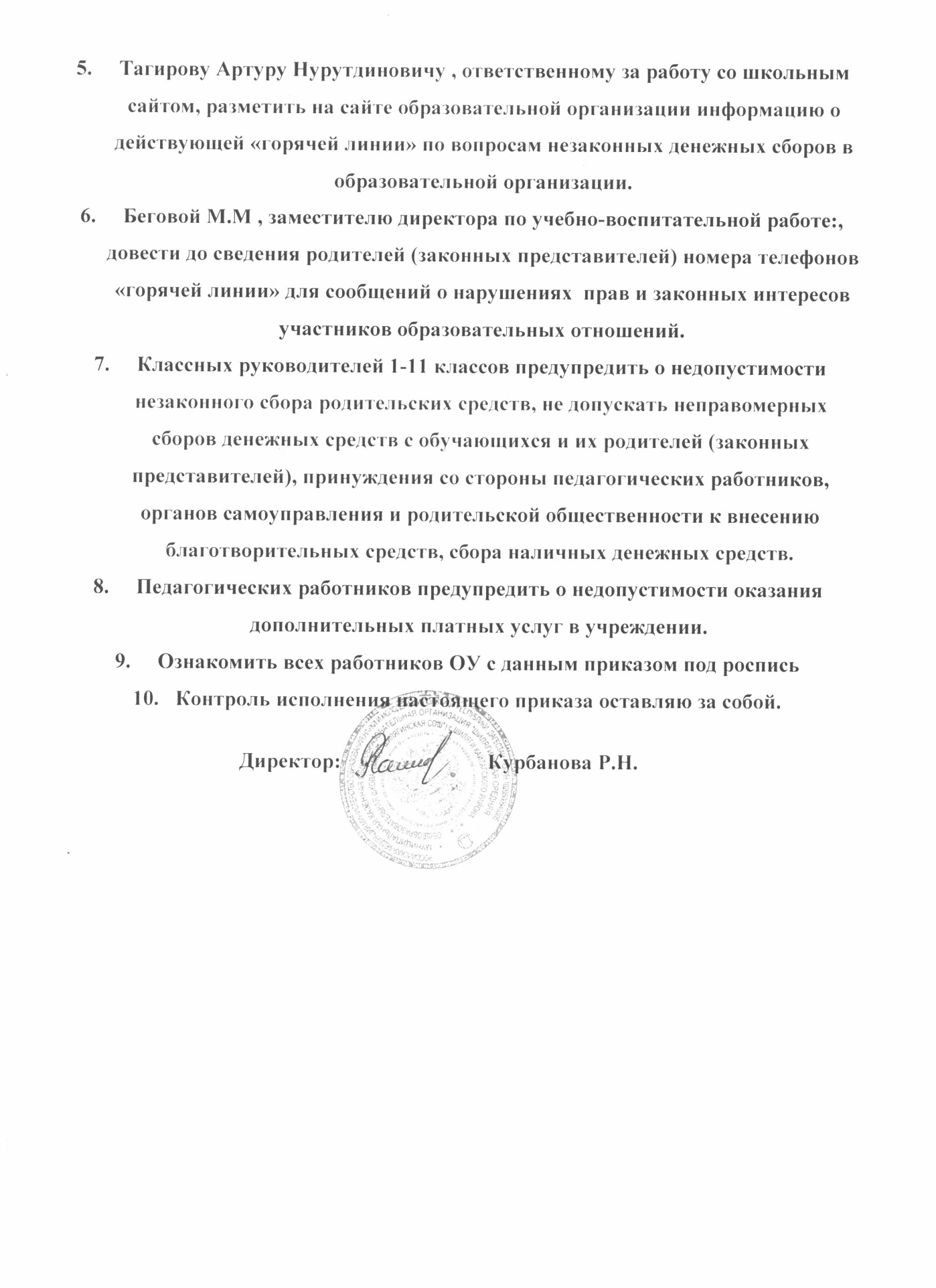 